Система электронного и заочного голосования акционеров на базе СТАР      В условиях подготовки к чрезвычайной ситуации и самоизоляции граждан  очень важно обеспечить акционерам российских эмитентов возможность осуществления удаленного голосования, а эмитентам - проведение общих собраний в режиме заочного, в том числе электронного голосования. Это в значительной степени может быть обеспечено в рамках  действующего законодательства.        В частности, в существующем правовом поле можно использовать действующие механизмы системы СТАР (юридический, технический и организационный) для решения вопросов как заочного, так и при электронного голосования. Ниже представлено функциональное описание  их возможного использования.         Совместное использование регистраторами системы СТАР для проведения заочных и электронных голосований, будет иметь важный социально-экономический результат, выражающийся в следующем:Снижение расходов регистраторов на создание корпоративных систем  заочного (электронного) голосования.Расширение возможностей для  реализации прав акционеров российских эмитентов на участие в общих собраниях.Повышение удобства  для акционера  нескольких эмитентов, с точки зрения возможности проголосовать по вопросам повестки дня их общих собраний с помощью одного сервиса.Повышения степени соблюдения принципов корпоративного управления эмитентами в результате создания им возможностей более активного участия миноритарных акционеров в собраниях. I. Организационные предпосылки и этапы применения СТАР для   заочного голосования акционеровПроведение заочного голосования с помощью отправки бюллетеней акционерами через участников сети СТАРВ решении о проведении собрания эмитент указывает СТАР как способ направления регистратору заполненного акционером бюллетеня. На странице СТАР акционер может определить ее участника наиболее удобного для предоставления бюллетеня. Акционер приходит с заполненным бюллетенем или заполняет там бюллетень, участник СТАР после идентификации акционера высылает заполненный бюллетень регистратору, по аналогии с трансфер-агентскими функциями.Проведение заочного и электронного голосования с помощью автоматизированных систем        Система голосования СТАР позволит в едином интерфейсе осуществлять заочное и электронное голосование, в зависимости от наличия в Уставе общества информации, допускающей электронное голосование.        Система голосования СТАР может быть размещена как на сайте СТАР, так и непосредственно в ИТ-инфраструктуре регистратора. Система повысит комфорт акционера, эмитента, а также позволит загрузить результаты  заочного и электронного голосования в машиночитаемом виде в систему обработки голосов у регистратора.С помощью продвинутого варианта ПТК МИГ, пересылку бюллетеней можно интегрировать в действующие корпоративные системы голосования, как со стороны участника СТАР, так и со стороны регистратора общества. Данные бюллетеней являются машиночитаемыми.Варианты реализации системы голосования с использованием СТАР         Как вам известно, совершенствование СТАР в течение последнего года  ведется в контексте реализации  концепции интегрированной платформы учетных институтов (ИПС) и существует несколько направлений  развития технологий используемых в СТАР  и каждый регистратор может сам выбрать удобный для него способ технической реализации рассматриваемого функционала. Приведем несколько примеров.2.1.Голосование  на сайте СТАР/ПАРТАД.        В этом случае регистратор вносит идентификаторы пользователей (эмитентов и акционеров), обратившихся за услугой организации удаленного голосования,  в Систему  голосования СТАР. Далее регистратор информирует акционеров о возможности входа в Систему по усиленной электронной подписи (ЭП), с помощью идентификаторов сайта госуслуг, СберID  или иных признаваемых регистратором  идентификаторов. Эмитент должен также признавать используемые в Системе способы идентификации.         Со своей стороны, эмитент/регистратор вносит в соответствующие формы на сайте СТАР/ПАРТАД характеристики проводимого им собрания и электронного голосования, а акционеры участвуют в них путем заполнения там же формы соответствующего бюллетеня, доступ к которой осуществляется путем применения выбранного идентификатора.          Для осуществления электронного голосование на сайте СТАР потребуется внесение в Устав общества, соответствующих изменений.        Заполненные бюллетени поступают регистраторам через ПТК МИГ и могут быть обработаны следующим образом:Открыты в pdf формате с помощью ПТК МИГ, распечатаны и обработаны по текущим операционным процессам регистратора.Открыты в pdf формате с помощью программы ТАБ: Бухгалтерия регистратора 3.0 , распечатаны и обработаны по текущим операционным процессам регистратора.Считаны в машиночитаемом формате, используя Open API ПТК МИГ, загружены в систему учета голосов и автоматически просчитаны. Данный функционал доступен как в формате обычного заочного голосования, так и в формате электронного голосования.2.2.Электронное голосование на сайте регистратора    Вышеописанный технологический модуль, разрабатываемый и поддерживаемый ПАРТАД, встраивается в ИТ-инфраструктуру регистратора доступ к нему осуществляется через его сайт, без изменения выше приведенной функциональной схемы. ПТК МИГ используется для безопасного транспорта бюллетеней. Заполненные бюллетени выгружаются в информационную систему регистратора в установленном им порядке. 2.3.Электронное голосование  на сайте регистратора, через iFrame СТАР.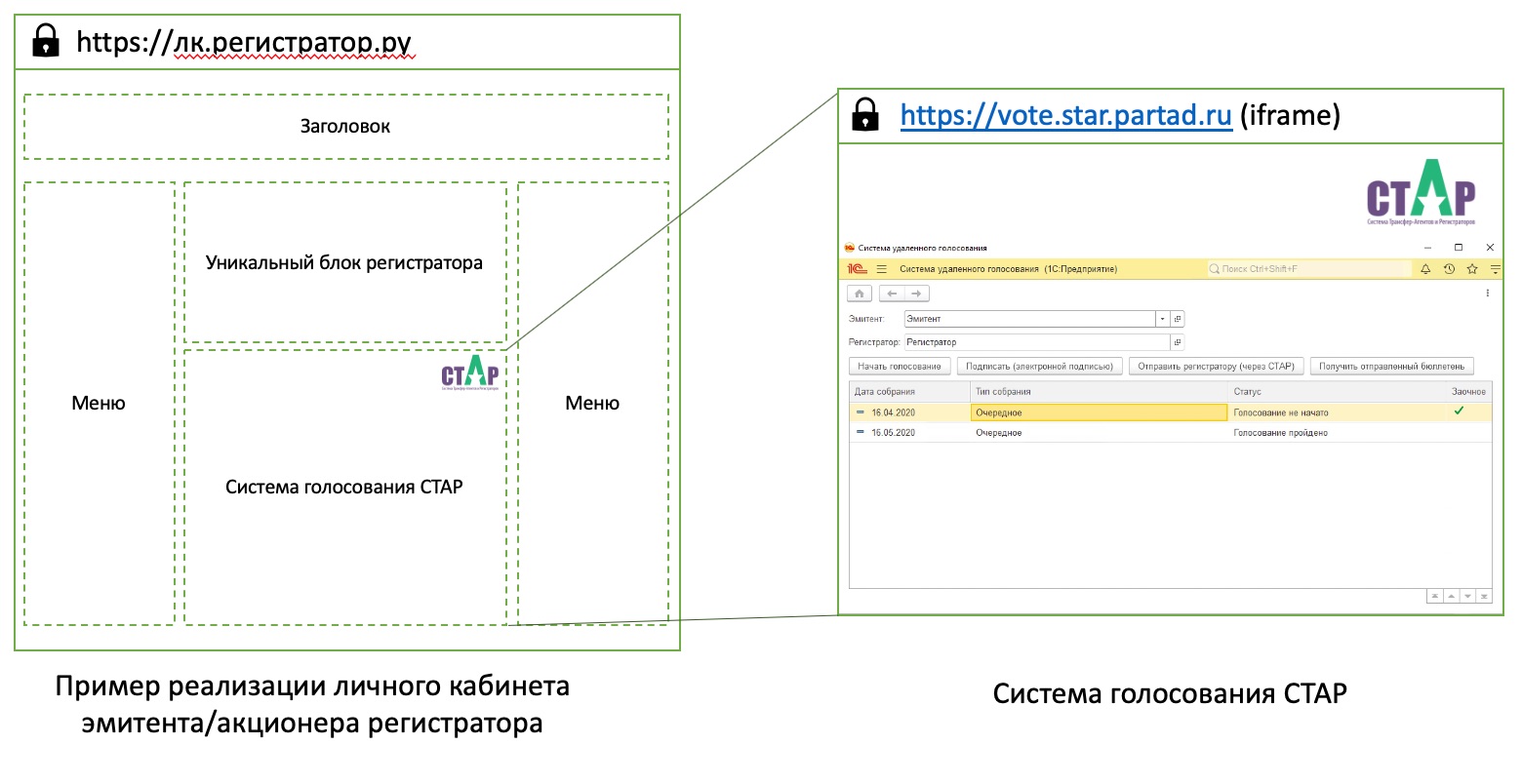 Рис.1 Реализация технологии iFrame.       В сайт регистратора (в личные кабинеты эмитентов или акционеров, при их наличии) встраивается раздел об электронном голосовании акционеров, а поддерживающий его программный модуль  находится  на сервере ПАРТАД/СТАР.         В данном разделе  эмитент (или регистратор по его поручению)  вносит информацию о проводимом им собрании и определяет условия доступа к ней и идентификации акционера. В случае наличия у акционера личного кабинета на сайте регистратора он может не только заполнить форму соответствующего бюллетеня, но   и получить подтверждение его допуска/недопуска к подсчету голосов. Заполненные бюллетени доставляются  регистратору посредством ПТК МИГ и могут быть обработаны, согласно вышеприведенному описанию в п.1. Иные варианты использования СТАР         Так как в ПТК МИГ используются механизм Open API (согласно концепции ИПС), то возможно реализация любого другого варианта организации проведения электронного голосования с его использованием.  Даже  при наличии у регистратора собственной системы электронного голосования, это предоставляет ему дополнительную возможность получения бюллетеней заочного голосования направленных через  участников СТАР.           Возможно также  предоставление  регистратором собственной системы идентификации и голосования, выполняющей функции формирования машиночитаемого бюллетеня для обслуживания акционеров – клиентов  других регистраторов с последующей отправкой бюллетеней регистратору соответствующего общества через  СТАР.III. Функционал   интерфейсов Cистемы голосования СТАР       Система голосования СТАР – это пользовательский интерфейс на базе платформы 1С, и сервера  ПТК МИГ. Пользовательский интерфейс работает на основе Open API  ПТК МИГ.       Функционально поддерживается как заочное, так и электронное голосование.       Пользовательский интерфейс имеет интеграционную возможность iFrame (сайт в сайте, см. рис.1), но также может быть открыт и в отдельном окне браузера или даже на мобильном телефоне (в приложениях для мобильного телефона не поддерживается усиленная электронная подпись).       В Системе будет представлено два пользовательских интерфейса, один для эмитента, второй для акционера. Интерфейс для эмитента.       Интерфейс позволяет эмитенту/регистратору добавлять в перечень событий собрания акционеров и организовывать электронное/заочное голосование. Ниже приведен эскизный вариант основного интерфейса для эмитента: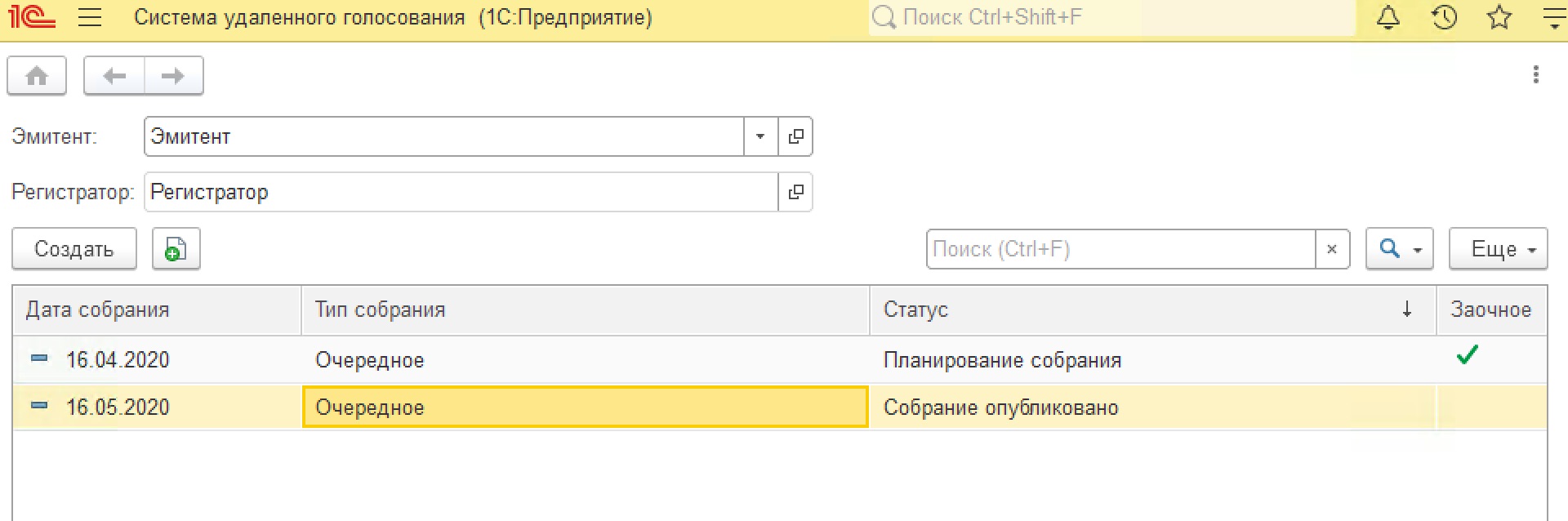 Рис.2 Основной интерфейс для эмитента.       Наименование эмитента и регистратор подставляются автоматически с сервера ПАРТАД.         Ниже в перечне полей интерфейса  можно создать или изменить характеристики запланированного собрания (тип, дату). Опубликованные характеристики собрания изменять нельзя.        Информация о собрании в интерфейсе для эмитента будет иметь следующий вид представленный в форме на рис.3: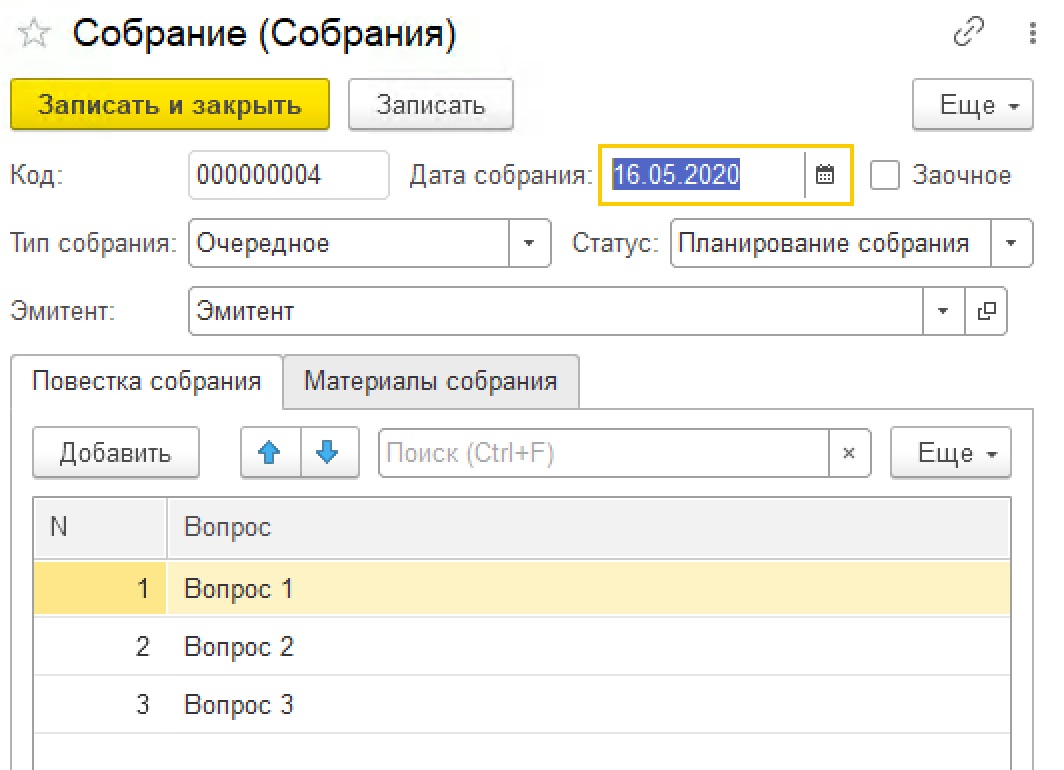 Рис.3 Форма регистрации эмитентом собрания в Системе голосования         В форме указываются характеристики собрания: очередное или внеочередное собрание, заочный его вид, с электронным голосованием на сайте или нет. В повестке собрания указываются вопросы к рассмотрению, а в материалах собрания  прикрепляются сопроводительные документы к рассматриваемым вопросам, которые потом будут доступны акционерам.          Для удобства организации  собраний, в интерфейсе для эмитента предусмотрены их статусы. Статус – «собрание опубликовано» блокирует изменение характеристик собрания.Интерфейс для акционера.          Интерфейс для акционера позволяет увидеть все повестки дня собраний акционеров по всем эмитентам, обслуживаемых регистраторами – участниками Системы в одном месте и по ним проголосовать. Для этого надо выбрать наименование эмитента. Все собрания эмитента представлены в списке, как показано на рисунке 4: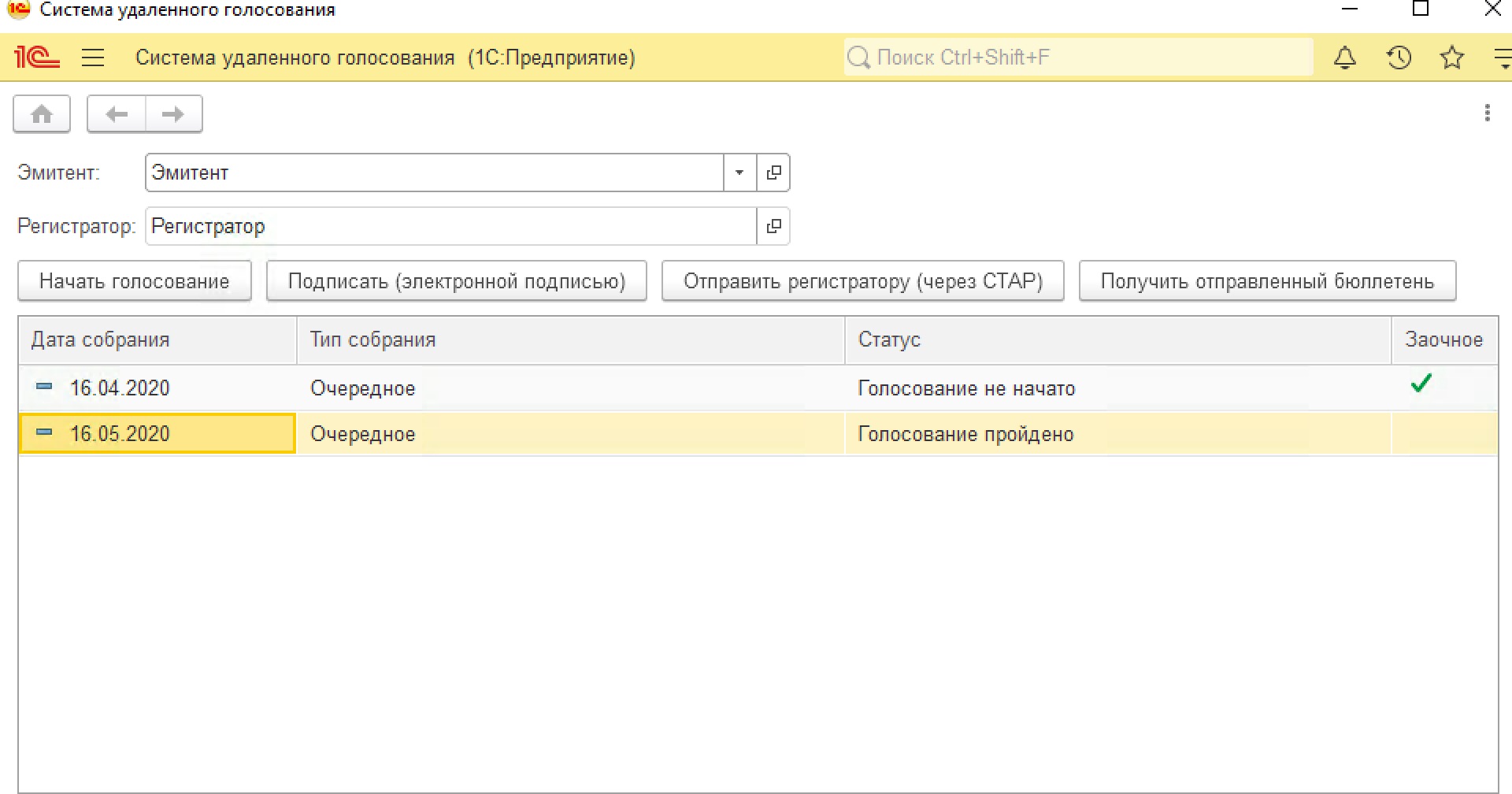 Рис. 4. Интерфейс для акционера с информацией о  собраниях по эмитенту       Интерфейс не разделяет участие в собрании,  проводимом в заочном формате и  участие электронном голосовании. Для удобства  акционера, вне зависимости от юридического статуса корпоративного события и формы его проведения,  интерфейс Системы для акционера, принимающего участие в голосовании, будет выглядеть одинаково.Далее в списке опций интерфейса акционеру доступно несколько функций:Начать голосованиеПодписать электронной подписьюОтправить регистраторуПолучить бюллетень (статус принятия)     Начать голосование.      В этом разделе интерфейса Системы акционер может ознакомиться с сопроводительными документами к собранию и отдать свой голос. Распределение голосов акционера производится, при необходимости, в виде процента от общего количества голосов. Пример раздела интерфейса Системы представлен на рис.5: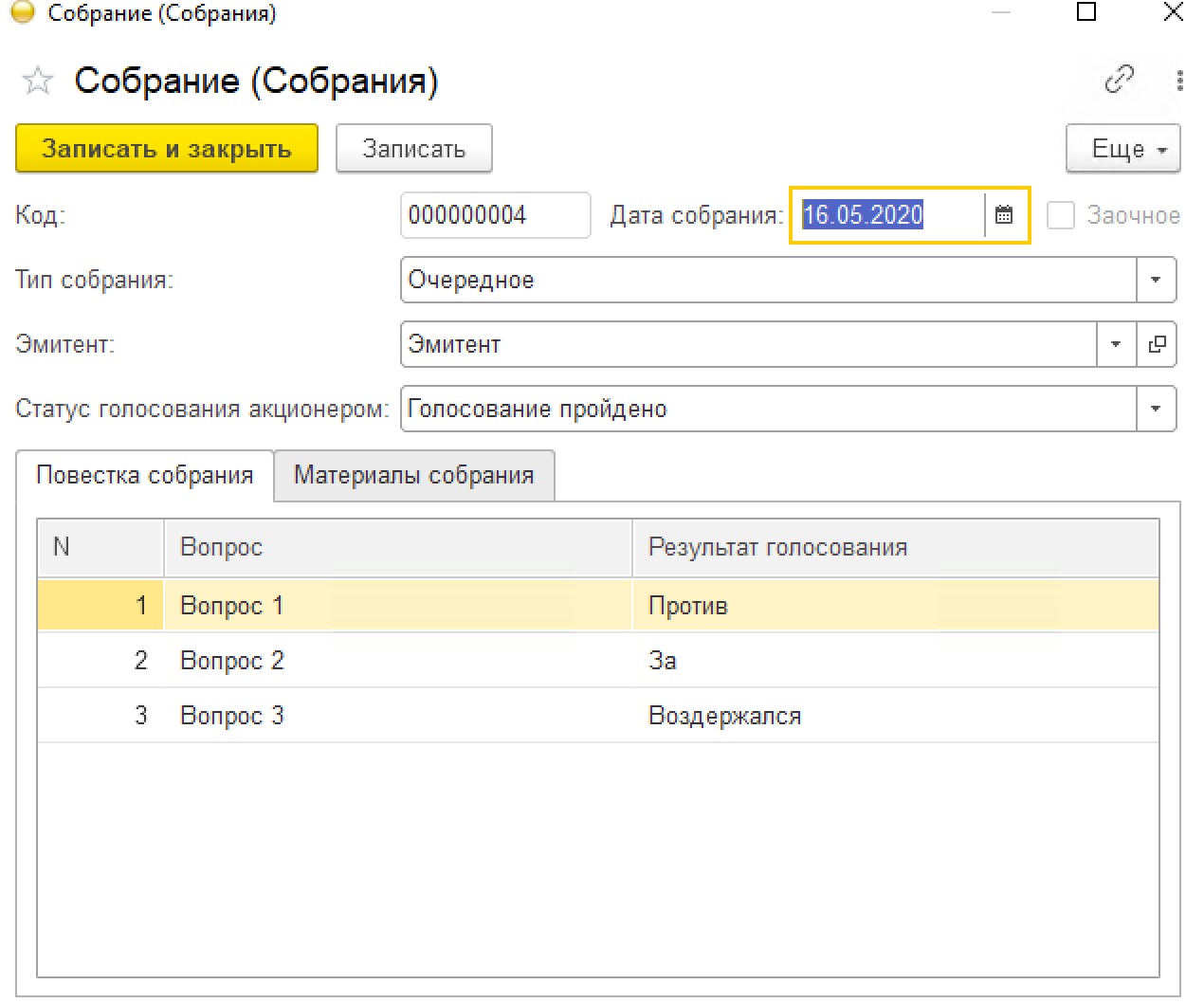 Рис.5. Пример интерфейса для акционера         Подписать электронной подписью         Результаты голосования можно подписать электронной подписью акционера. Если эмитент указывает на  необходимость для группы акционеров осуществлять голосование с применением квалифицированной/усиленной ЭП (например, для владельцев контрольных пакетов), то данная функция будет доступна  акционеру из соответствующего списка.От такого акционера  требуется установка СКЗИ и наличие сертификата подписи. Функция не реализуется на мобильном устройстве.          Отправить регистратору        Формируется электронный бюллетень, при необходимости подписывается ЭП и отправляется регистратору через ПТК МИГ. Получен документ может быть любым из клиентов обновленного ПТК МИГ (например ТАБ:Бухгалтерия регистратора 3.0). Документ является машиночитаемым. После обработки бюллетеня, результаты обработки, - допуск/недопуск к подсчету голосов,- можно будет  отправить в акционеру, что будет для него одним из стимулов для участия в Системе.         Получить бюллетень        Данная кнопка интерфейса  возвращает акционеру результат обработки бюллетеня регистратором, если бюллетень был им обработан и результат обработки доводится до  акционера.